РЕСПУБЛИКА СЕВЕРНАЯ ОСЕТИЯ-АЛАНИЯ«Средняя общеобразовательная школа № 1 ст. Архонская» ПРИКАЗот « 01   »  «09» 2012_г.                      			№_15 «а»__Об утверждении общеобразовательнойпрограммы НОО    На основании приказа Министра Образования и науки РФ и РСО-Аланияо введении ФГОС НОО в общеобразовательных школах с сентября 2012 года в школе разработана основная образовательная программа НОО.  Для чего приказываю:1.Текст общеобразовательной программы НОО утвердить.2.Ввести данную программу в образовательный процесс с 01.09.2012 года.3.Учителям 1-х классов начальной школы изучить все разделы данной программы и использовать в учебном процессе.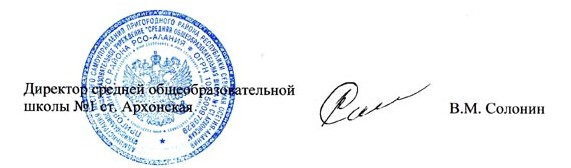 